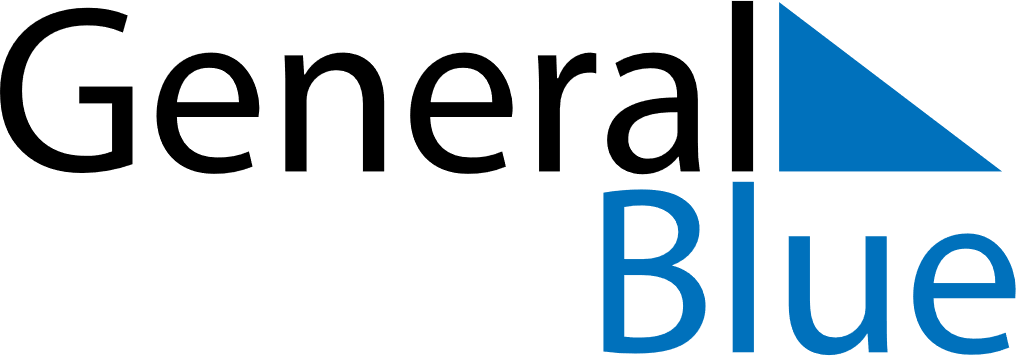 February 2023February 2023February 2023February 2023UruguayUruguayUruguaySundayMondayTuesdayWednesdayThursdayFridayFridaySaturday123345678910101112131415161717181920212223242425CarnivalShrove Tuesday262728